Create a vetting request Continued on next pageCreate a vetting request, ContinuedContinued on next pageCreate a vetting request, Continued Create a vetting request: Create a new role Continued on next pageCreate a vetting request: Create a new role, ContinuedContinued on next pageCreate a vetting request: Create a new role, ContinuedNOTE: A maximum of ten unique roles can be saved for re-use in future requests. Once ten unique roles have been created, any requests submitted with a new role will cause the oldest of the existing roles to drop off the list.ProcedureFollow the steps below to create a vetting request. Procedure – continuedProcedure – continuedIntroduction This topic tells you how to create a new role when you create a new vetting request. Note: Not all of the described questions will display. The questions you see will depend on the previous answers that you gave. Before you begin This procedure is part of another procedure, create a vetting request. Before you can create a new role, you should have already:Logged in to the Police Vetting Service secure website. 

See: Log in to the Police Vetting Service secure website. Opened the correct agency. 

See: Create a vetting request. Clicked Submit Request to start creating the vetting request. ProcedureFollow the steps below to create a new role for a vetting request. Procedure – continuedProcedure – continued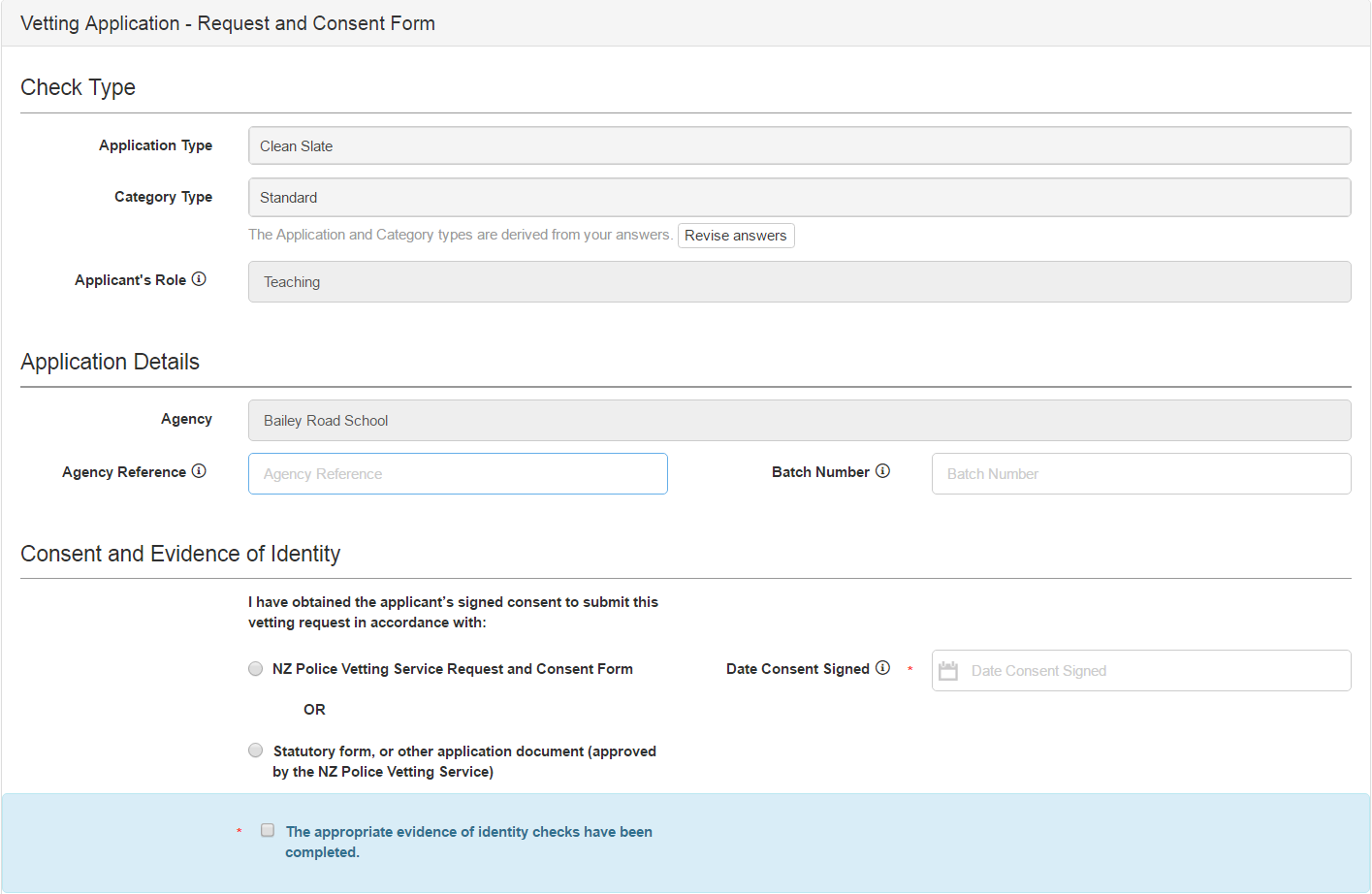 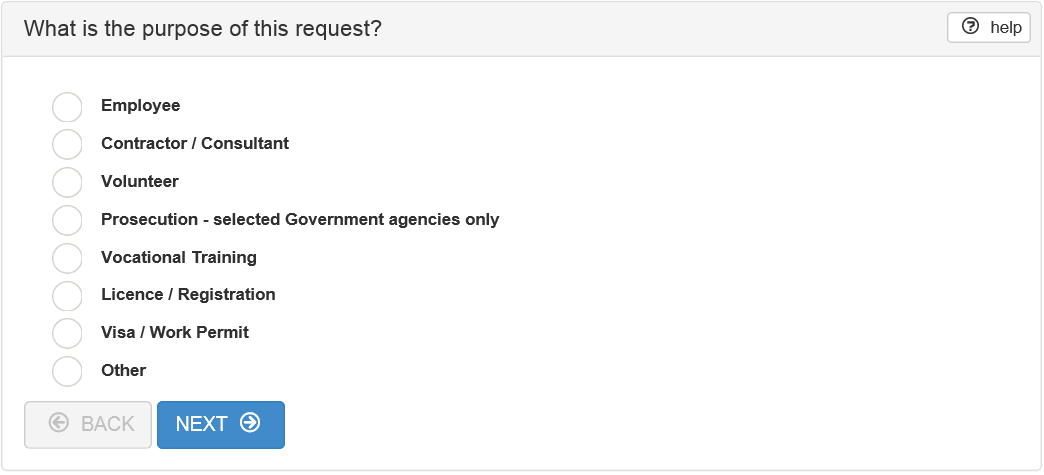 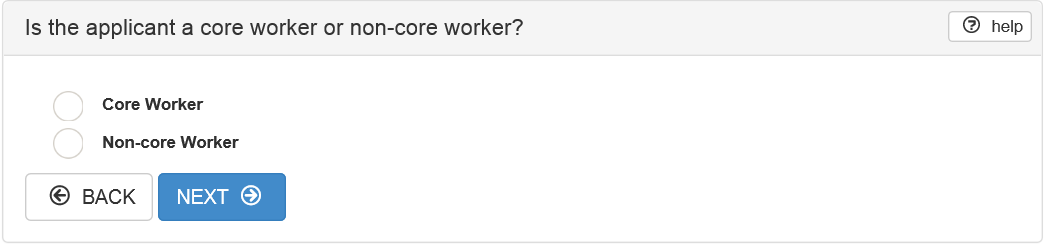 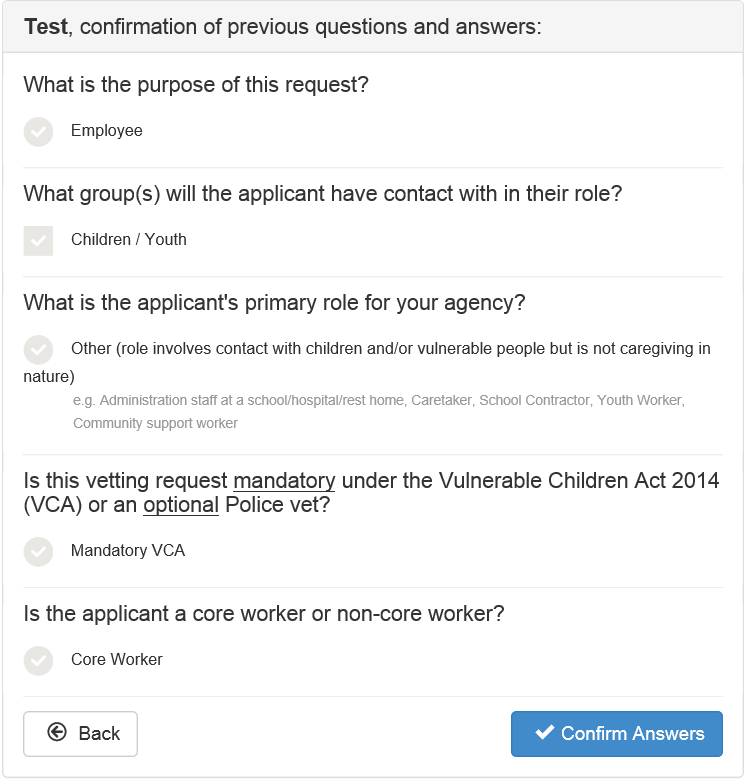 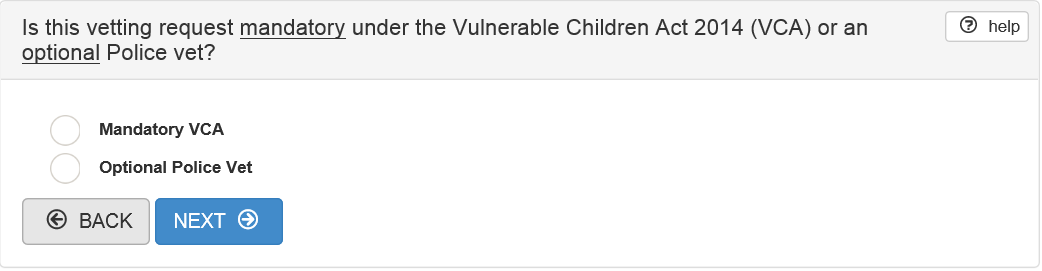 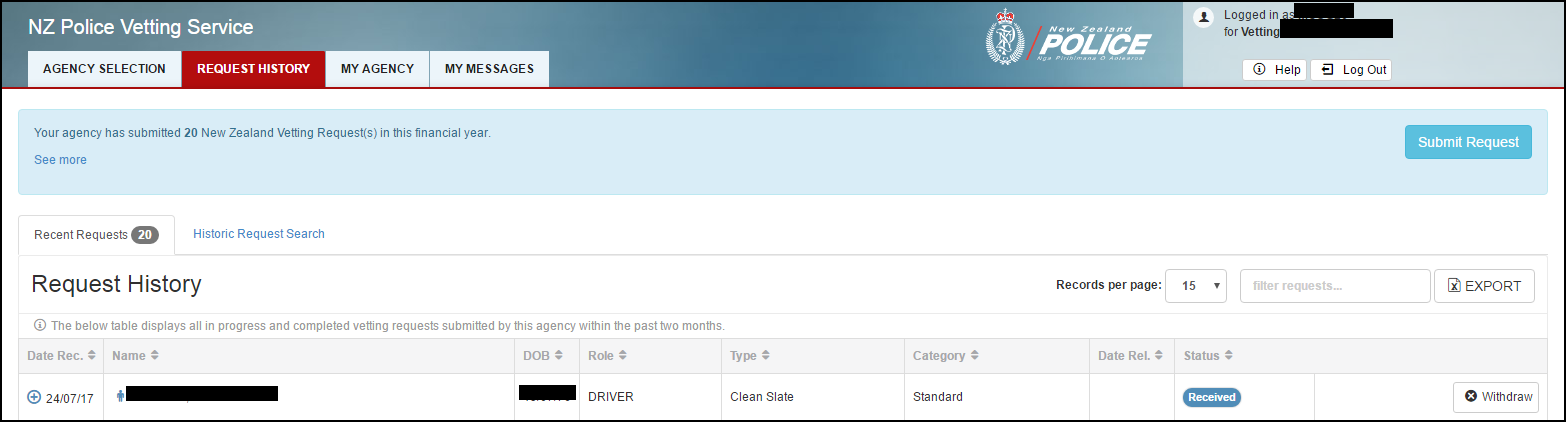 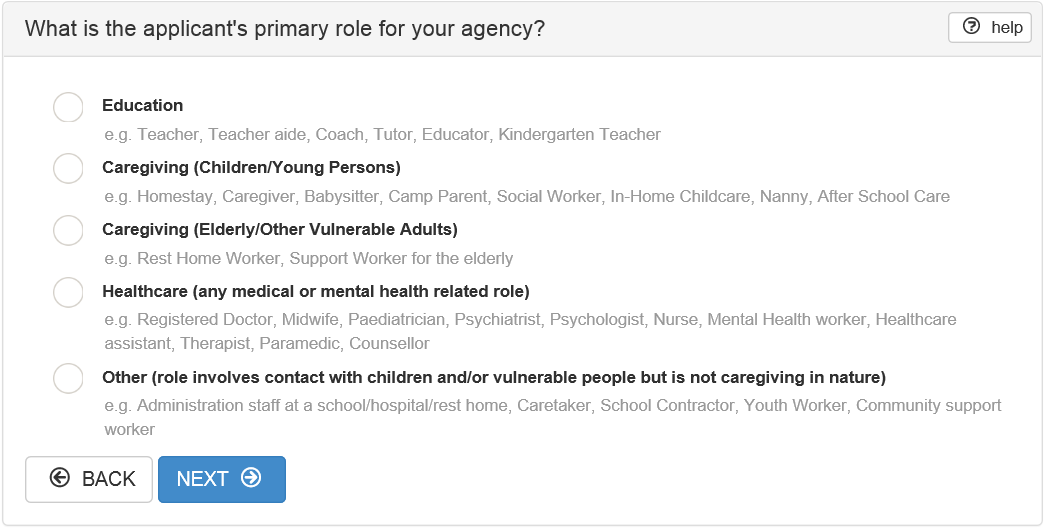 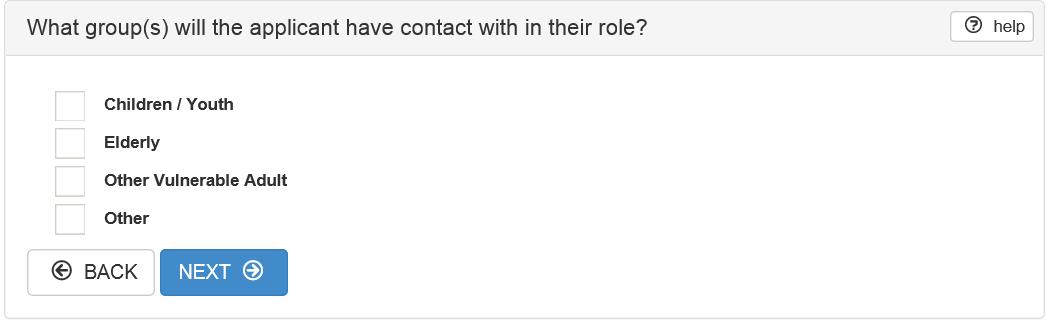 